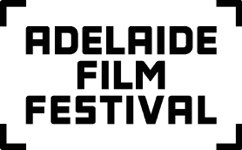 Free Talks and Forums at AFF 2020		An Auslan interpreter can be requested for any of these events. Go to Auslan request form.A Day of Discussion about Making Exemplary Content Hosted by Sandy George16 October Starts 10am at Tandanya NACITalk 1: GAMES: Making Them, Playing ThemThis looks at the games industry in South Australia.Talk 2: FILM AND TV: Producing in the Time of a PandemicSpeakers will discuss how they think about development and physical production moving forward.Talk 3: THE DIRECTOR: Kriv Stenders, the personification of momentumUnderstanding directing with the director of Boxing Day and Red Dog.Talk 4: STORIES: New voices, faces, perspectivesAuthentic stories from smaller communities. Various initiatives and strategies are helping more stories to be told.Bruna Papandrea in conversation with Margaret Pomeranz Don Dunstan Recipient Event Bruna will appear In Conversation with AFF Patron Margaret Pomeranz AM. Their wide-ranging conversation will deal with topics such as the opportunities for advancing the status of women in film production.17 October 1pm Palace Nova Eastend Welcome To Chechnya International Panel Discussion Free panel via Zoom with guest Russian and international gay rights activists. Unclassified 18+17 October 4.30pm Tandanya NACIAFTRS Talk: Frames of Transformation A panel of culture-shaping Australian Indigenous artists will speak to their experiences on how Indigenous artists have contributed to our national culture and identity. Sunday 18th October at 11:30am Tandanya NACIJohn Long: Life Finds A Way – Sex, Death and Evolution Helen James & Jim Bettison Recipient OrationWith a career spanning four decades, palaeontologist John Long has searched for fossils across the globe, from the deserts of Australia and Iran to the snow-capped mountains of Antarctica. 24 October 1.30pm Palace Nova Eastend David Vaux: What To Do About Researchers Behaving Badly Helen James & Jim Bettison Recipient OrationAlthough the vast majority of scientists do the right thing, the number of retractions is growing. 25 Oct 1.30pm Palace Nova Eastend An Auslan interpreter can be requested for any of these events. Go to Auslan request form